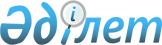 О внесении изменений и дополнений в решение № 109 от 22 декабря 2008 года "О бюджете города Актобе на 2009 год"
					
			Утративший силу
			
			
		
					Решение маслихата города Актобе Актюбинской области от 27 октября 2009 года № 189. Зарегистрировано управлением юстиции города Актобе Актюбинской области 16 ноября 2009 года за N 3-1-119. Утратило силу в связи с истечением срока действия письмом маслихата города Актобе Актюбинской области от 29 января 2010 года № 01-1/49      Сноска. Утратило силу в связи с истечением срока действия письмом маслихата города Актобе Актюбинской области от 29.01.2010 № 01-1/49.       

В соответствии со статьей 6 Закона Республики Казахстан от 23 января 2001 года № 148 «О местном государственном управлении и самоуправлении в Республике Казахстан», пунктом 2 статьи 9, пунктом 4 статьи 106 Бюджетного кодекса Республики Казахстан от 4 декабря 2008 года № 95 и решением областного маслихата от 16 октября 2009 года № 224 «О внесений изменений и дополнений в решение областного маслихата от 10 декабря 2008 года № 125 «Об областном бюджете на 2009 год», маслихат города Актобе РЕШИЛ:



      1. Внести в решение № 109 от 22 декабря 2008 года «О бюджете города Актобе на 2009 год» (зарегистрированного в Реестре государственной регистрации нормативных правовых актов 9 января 2009 года за № 3-1-101, опубликованного в газетах «Актобе» и «Актюбинский вестник» от 20 января 2009 года № 8, от 27 января 2009 года № 11, 11-12 (с учетом внесенных в него изменений и дополнений решениями маслихата города Актобе от 16 февраля 2009 года № 138 «О внесении изменений и дополнений в решение маслихата города Актобе от 22 декабря 2008 года № 109 «О бюджете города Актобе на 2009 год», зарегистрированного в Реестре государственной регистрации нормативных правовых актов 23 февраля 2009 года за № 3-1-105, опубликованного в газетах «Актобе» и «Актюбинский вестник» от 3 марта 2009 года № 28, от 25 апреля 2009 года № 145 «О внесении изменений и дополнений в решение маслихата города Актобе от 22 декабря 2008 года № 109 «О бюджете города Актобе на 2009 год», зарегистрированного в Реестре государственной регистрации нормативных правовых актов 6 мая 2009 года за № 3-1-106, опубликованного в газетах «Актобе» и «Актюбинский вестник» от 19 мая 2009 года № 60, 61, от 22 июля 2009 года № 175 «О внесении изменений и дополнений в решение маслихата города Актобе от 22 декабря 2008 года № 109 «О бюджете города Актобе на 2009 год», зарегистрированного в Реестре государственной регистрации нормативных правовых актов 30 июля 2009 года за № 3-1-114, опубликованного в газетах «Актобе» и «Актюбинский вестник» от 4 августа 2009 года № 92, 93) следующие изменения и дополнения:



      1) в пункте 1:

      в подпункте 1):

      доходы цифры «31 937 112», заменить цифрами «31 165 117,3», в том числе по:

      налоговым поступлениям цифры «10 413 490» заменить цифрами «9 483 591»;

      неналоговым поступлениям цифры «634 050» заменить цифрами «505 351»;

      поступления трансфертов цифры «17 388 172» заменить цифрами «17 674 775,3»;      в подпункте 2):

      затраты цифры «30 246 578,3» заменить цифрами «29 520 690,6»;      в подпункте 5):

      профицит бюджета цифры «1 667 533,7» заменить цифрами «1 621 426,7»;      в подпункте 6):

      использование профицита бюджета цифры «-1 667 533,7» заменить цифрами «-1 621 426,7».

      2) в пункте 5:

      цифры «1 млрд. 354 млн. 279 тысяч» заменить цифрами «500 млн.».

      3) в пункте 7-2:

      в части абзаца 2:

      цифры «277 491» заменить цифрами «269 891».

      4) в пункте 13:

      в части абзаца 1:

      цифры «150 938» заменить цифрами «180 938»;      в части абзаца 6:

      цифры «296 697» заменить цифрами «256 697»;      в части абзаца 8:

      цифры «116 600» заменить цифрами «156 600»;      в части абзаца 13:

      цифры «6 196» заменить цифрами «189 121»;      в части абзаца 16:

      цифры «50 000» заменить цифрами «45 000»;      исключить абзац 17 следующего содержания:

      «на техническое обслуживание пунктов общественного доступа – 90 тысяч тенге»;      и дополнить абзацами следующего содержания:

      на приобретение здания для организации дошкольного воспитания и обучения – 20 000 тысяч тенге;

      на ремонт и содержание дорог – 75 394 тысяч тенге.

      5) в пункте 13-2:

      цифры «1 537 350» заменить цифрами «1 532 324,3».

      6) в пункте 14:

      цифры «93 979» заменить цифрами «82 883,5».

      7) Приложение 1 к указанному решению изложить в редакции согласно приложения 1 к настоящему решению.

      2. Настоящее решение вводится в действие с 1 января 2009 года.      Председатель сессии             Секретарь маслихата

        маслихата города             Актобе города Актобе         М. Ундиргенов                   С. Шинтасова 

Приложение 1

      к решению маслихата

      города Актобе

      от 27 октября 2009 года № 189Уточненный бюджет города Актобе на 2009 год
					© 2012. РГП на ПХВ «Институт законодательства и правовой информации Республики Казахстан» Министерства юстиции Республики Казахстан
				Кат

его

рияКлассПодк

ласс Наименование доходовСумма (тыс. тенге)12345I. ДОХОДЫ31165117,31НАЛОГОВЫЕ ПОСТУПЛЕНИЯ948359101Подоходный налог25772902Индивидуальный подоходный налог257729003Социальный налог13060001Социальный налог130600004Налоги на собственность29064851Налоги на имущество19695503Земельный налог3510504Налог на транспортные средства5850935Единый земельный налог79205Внутренние налоги на товары, работы и услуги18174812Акцизы14947503Поступления за использование природных и других ресурсов1200004Сборы за ведение предпринимательской и профессиональной деятельности20273108Обязательные платежи, взимаемые за совершение юридически значимых действий и (или) выдачу документов уполномоченными на то государственными органами или должностными лицами8763351Государственная пошлина8763352НЕНАЛОГОВЫЕ ПОСТУПЛЕНИЯ50535101Доходы от государственной собственности169045Доходы от аренды имущества, находящегося в государственной собственности1690402Поступления от реализации товаров (работ, услуг) государственными учреждениями, финансируемыми из государственного бюджета1161Поступления от реализации товаров (работ, услуг) государственными учреждениями, финансируемыми из государственного бюджета11604Штрафы, пени, санкции, взыскания, налагаемые государственными учреждениями, финансируемыми из государственного бюджета, а также содержащимися и финансируемыми из бюджета (сметы расходов) Национального Банка Республики Казахстан4398511Штрафы, пени, санкции, взыскания, налагаемые государственными учреждениями, финансируемыми из государственного бюджета, а также содержащимися и финансируемыми из бюджета (сметы расходов) Национального Банка Республики Казахстан, за исключением поступлений от организаций нефтяного сектора43985106Прочие неналоговые поступления484801Прочие неналоговые поступления484803ПОСТУПЛЕНИЯ ОТ ПРОДАЖИ ОСНОВНОГО КАПИТАЛА350140001Продажа государственного имущества, закрепленного за государственными учреждениями33014001Продажа государственного имущества, закрепленного за государственными учреждениями330140003Продажа земли и нематериальных активов2000001Продажа земли2000004ПОСТУПЛЕНИЯ ТРАНСФЕРТОВ17674775,302Трансферты из вышестоящих органов государственного управления17674775,32Трансферты из областного бюджета17674775,3Фун

кци

она

льн

ая гру

ппаФун

кци

она

льн

ая под

гру

ппаАдми

нист

рато

р бюд

жетн

ых прог

раммПр

огр

амм

аНаименование расходовСумма (тыс. тенге)II. Затраты29520690,61Государственные услуги общего характера284250,001Представительные, исполнительные и другие органы, выполняющие общие функции государственного управления200943,0112Аппарат маслихата района (города областного значения)26279,0001Обеспечение деятельности маслихата района (города областного значения)26279,0122Аппарат акима района (города областного значения)174664,0001Обеспечение деятельности акима района (города областного значения)174643,0002Создание информационных систем21,002Финансовая деятельность62307,0452Отдел финансов района (города областного значения)62307,0001Обеспечение деятельности отдела финансов35321,0003Проведение оценки имущества в целях налогообложения2542,0011Учет, хранение, оценка и реализация имущества, поступившего в коммунальную собственность24444,005Планирование и статистическая деятельность21000,0453Отдел экономики и бюджетного планирования района (города областного значения)21000,0001Обеспечение деятельности отдела экономики и бюджетного планирования 21000,02Оборона17697,001Военные нужды11559,0122Аппарат акима района (города областного значения)11559,0005Мероприятия в рамках исполнения всеобщей воинской обязанности11559,002Организация работы по чрезвычайным ситуациям6138,0122Аппарат акима района (города областного значения)6138,0006Предупреждение и ликвидация чрезвычайных ситуаций масштаба района (города областного значения)1823,0007Мероприятия по профилактике и тушению степных пожаров районного (городского) масштаба, а также пожаров в населенных пунктах, в которых не созданы органы государственной противопожарной службы4315,03Общественный порядок, безопасность, правовая, судебная, уголовно-исполнительная деятельность181405,001Правоохранительная деятельность181405,0458Отдел жилищно-коммунального хозяйства, пассажирского транспорта и автомобильных дорог района (города областного значения)181405,0021Обеспечение безопасности дорожного движения в населенных пунктах181405,04Образование7509962,701Дошкольное воспитание и обучение996779,0464Отдел образования района (города областного значения)996779,0009Обеспечение деятельности организаций дошкольного воспитания и обучения996779,002Начальное, основное среднее и общее среднее образование4845802,0464Отдел образования района (города областного значения) 4845802,0003Общеобразовательное обучение4408820,0006Дополнительное образование для детей 360686,0010Внедрение новых технологий обучения в государственной системе образования за счет целевых трансфертов из республиканского бюджета76296,009Прочие услуги в области образования1667381,7464Отдел образования района (города областного значения) 1084091,0001Обеспечение деятельности отдела образования19787,0005Приобретение и доставка учебников, учебно-методических комплексов для государственных учреждений образования района (города областного значения)19552,0007Проведение школьных олимпиад, внешкольных мероприятий и конкурсов районного (городского) масштаба16208,0011Капитальный, текущий ремонт объектов образования в рамках реализации стратегии региональной занятости и переподготовки кадров1028544,0467Отдел строительства района (города областного значения)583290,7037Строительство и реконструкция объектов образования583290,76Социальная помощь и социальное обеспечение998842,002Социальная помощь938408,0451Отдел занятости и социальных программ района (города областного значения)938408,0002Программа занятости329799,0005Государственная адресная социальная помощь22699,0006Жилищная помощь13675,0007Социальная помощь отдельным категориям нуждающихся граждан по решениям местных представительных органов375551,0008Социальная поддержка военнослужащих внутренних войск и срочной службы4320,0009Социальная поддержка граждан, награжденных от 26 июля 1999 года орденами "Отан", "Даңқ", удостоенных высокого звания "Халық қаһарманы", почетных званий республики104,0010Материальное обеспечение детей-инвалидов, воспитывающихся и обучающихся на дому958,0013Социальная адаптация лиц, не имеющих определенного местожительства36013,0014Оказание социальной помощи нуждающимся гражданам на дому73167,0016Государственные пособия на детей до 18 лет64600,0017Обеспечение нуждающихся инвалидов обязательными гигиеническими средствами и предоставление услуг специалистами жестового языка, индивидуальными помощниками в соответствии с индивидуальной программой реабилитации инвалида17522,009Прочие услуги в области социальной помощи и социального обеспечения60434,0451Отдел занятости и социальных программ района (города областного значения)60434,0001Обеспечение деятельности отдела занятости и социальных программ57679,0011Оплата услуг по зачислению, выплате и доставке пособий и других социальных выплат2675,0012Создание информационных систем80,07Жилищно-коммунальное хозяйство14593142,801Жилищное хозяйство12194256,4458Отдел жилищно-коммунального хозяйства, пассажирского транспорта и автомобильных дорог района (города областного значения)5339098,6002Изъятие, в том числе путем выкупа земельных участков для государственных надобностей и связанное с этим отчуждение недвижимого имущества220000,0003Организация сохранения государственного жилищного фонда22495,1004Обеспечение жильем отдельных категорий граждан100253,0030Ремонт инженерно-коммуникационной инфраструктуры и благоустройство населенных пунктов в рамках реализации cтратегии региональной занятости и переподготовки кадров3534643,8032Развитие инженерно-коммуникационной инфраструктуры и благоустройство населенных пунктов в рамках реализации cтратегии региональной занятости и переподготовки кадров1461706,7467Отдел строительства района (города областного значения)6855157,8003Строительство и (или) приобретение жилья государственного коммунального жилищного фонда500938,0004Развитие, обустройство и (или) приобретение инженерно-коммуникационной инфраструктуры4728391,0019Строительство и (или) приобретение жилья1625828,802Коммунальное хозяйство373160,6458Отдел жилищно-коммунального хозяйства, пассажирского транспорта и автомобильных дорог района (города областного значения)362357,6012Функционирование системы водоснабжения и водоотведения223532,0026Организация эксплуатации тепловых сетей, находящихся в коммунальной собственности районов (городов областного значения)137850,4027Организация эксплуатации сетей газификации, находящихся в коммунальной собственности районов (городов областного значения)975,2467Отдел строительства района (города областного значения)10803,0005Развитие коммунального хозяйства10803,003Благоустройство населенных пунктов2025725,8458Отдел жилищно-коммунального хозяйства, пассажирского транспорта и автомобильных дорог района (города областного значения)1152025,8015Освещение улиц в населенных пунктах237564,0016Обеспечение санитарии населенных пунктов458798,0017Содержание мест захоронений и захоронение безродных14698,8018Благоустройство и озеленение населенных пунктов440965,0467Отдел строительства района (города областного значения)873700,0007Развитие благоустройства городов и населенных пунктов873700,08Культура, спорт, туризм и информационное пространство387314,001Деятельность в области культуры221045,0455Отдел культуры и развития языков района (города областного значения)221045,0003Поддержка культурно-досуговой работы221045,002Спорт78531,0465Отдел физической культуры и спорта района (города областного значения)78531,0006Проведение спортивных соревнований на районном (города областного значения) уровне56531,0007Подготовка и участие членов сборных команд района (города областного значения) по различным видам спорта на областных спортивных соревнованиях22000,003Информационное пространство49840,8455Отдел культуры и развития языков района (города областного значения)30534,0006Функционирование районных (городских) библиотек29014,0007Развитие государственного языка и других языков народа Казахстана1520,0456Отдел внутренней политики района (города областного значения) 19306,8002Проведение государственной информационной политики через средства массовой информации19306,809Прочие услуги по организации культуры, спорта, туризма и информационного пространства37897,2455Отдел культуры и развития языков района (города областного значения)10274,0001Обеспечение деятельности отдела культуры и развития языков10274,0456Отдел внутренней политики района (города областного значения) 18834,2001Обеспечение деятельности отдела внутренней политики 11314,2003Реализация региональных программ в сфере молодежной политики7520,0465Отдел физической культуры и спорта района (города областного значения)8789,0001Обеспечение деятельности отдела физической культуры и спорта8789,09Топливно-энергетический комплекс и недропользование1083986,009Прочие услуги в области топливно-энергетического комплекса и недропользования1083986,0467Отдел строительства района (города областного значения)1083986,0009Развитие теплоэнергетической системы1083986,010Сельское, водное, лесное, рыбное хозяйство, особо охраняемые природные территории, охрана окружающей среды и животного мира, земельные отношения39150,001Сельское хозяйство13444,0462Отдел сельского хозяйства района (города областного значения)13444,0001Обеспечение деятельности отдела сельского хозяйства9041,0003Обеспечение функционирования скотомогильников (биотермических ям)2530,0004Организация санитарного убоя больных животных1873,002Водное хозяйство9853,0467Отдел строительства района (города областного значения)9853,0012Развитие системы водоснабжения9853,006Земельные отношения15853,0463Отдел земельных отношений района (города областного значения)15853,0001Обеспечение деятельности отдела земельных отношений14246,0006Землеустройство, проводимое при установлении границ городов районного значения, районов в городе, поселков, аулов (сел), аульных (сельских) округов1607,011Промышленность, архитектурная, градостроительная и строительная деятельность31209,002Архитектурная, градостроительная и строительная деятельность31209,0467Отдел строительства района (города областного значения)15501,0001Обеспечение деятельности отдела строительства15501,0468Отдел архитектуры и градостроительства района (города областного значения)15708,0001Обеспечение деятельности отдела архитектуры и градостроительства15708,012Транспорт и коммуникации3739060,801Автомобильный транспорт644447,0458Отдел жилищно-коммунального хозяйства, пассажирского транспорта и автомобильных дорог района (города областного значения)644447,0023Обеспечение функционирования автомобильных дорог644447,009Прочие услуги в сфере транспорта и коммуникации3094613,8458Отдел жилищно-коммунального хозяйства, пассажирского транспорта и автомобильных дорог района (города областного значения)3094613,8008Ремонт и содержание автомобильных дорог районного значения, улиц городов и населенных пунктов в рамках реализации стратегии региональной занятости и переподготовки кадров1316166,3009Строительство и реконструкция автомобильных дорог районного значения, улиц городов и населенных пунктов в рамках реализации стратегии региональной занятости и переподготовки кадров 1049257,5024Организация внутрипоселковых (внутригородских) внутрирайонных общественных пассажирских перевозок729190,013Прочие150572,503Поддержка предпринимательской деятельности и защита конкуренции28971,0469Отдел предпринимательства района (города областного значения)28971,0001Обеспечение деятельности отдела предпринимательства11976,0003Поддержка предпринимательской деятельности 16995,009Прочие121601,5452Отдел финансов района (города областного значения)82883,5012Резерв местного исполнительного органа района (города областного значения) 82883,5458Отдел жилищно-коммунального хозяйства, пассажирского транспорта и автомобильных дорог района (города областного значения)38718,0001Обеспечение деятельности отдела жилищно-коммунального хозяйства, пассажирского транспорта и автомобильных дорог38718,015Трансферты504098,801Трансферты504098,8452Отдел финансов района (города областного значения)504098,8006Возврат неиспользованных (недоиспользованных) целевых трансфертов4098,8007Бюджетные изъятия500000,0IV. Чистое бюджетное кредитование0,0Бюджетные кредиты0,0Погашение бюджетных кредитов0,0V. Сальдо по операциям с финансовыми активами23000,0Приобретение финансовых активов23000,013Прочие23000,009Прочие23000,0452Отдел финансов района (города областного значения)23000,0014Формирование или увеличение уставного капитала юридических лиц23000,0VI. Дефицит (профицит) бюджета1621426,7VII. Финансирование дефицита (использование профицита) бюджета-1621426,77Поступления займов488000,001Внутренние государственные займы488000,02Договоры займа488000,003Займы, получаемые местным исполнительным органом района (города областного значения)488000,016Погашение займов2209000,001Погашение займов2209000,0452Отдел финансов района (города областного значения)2209000,0009Погашение долга местного исполнительного органа2209000,08Используемые остатки бюджетных средств83466,301Остатки бюджетных средств83466,31Свободные остатки бюджетных средств83466,301Свободные остатки бюджетных средств83466,3